Publicado en Sevilla el 11/01/2018 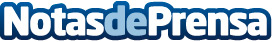 Jardines Hacienda Rosario, nuevo pulmón verde de Sevilla con 33.000 metros cuadrados de parque privadoJardines Hacienda Rosario, una de las promociones que AEDAS Homes ofrece en la ciudad de Sevilla, se convertirá en un pulmón verde de la ciudad con unas zonas comunes de 33.000 metros cuadrados con jardinería autóctona, donde habrá espacio para un área de juegos infantiles, piscina de adultos de 1.000 m2 y otra de niños, campo polideportivo, circuito de running y seis pistas de pádelDatos de contacto:..Nota de prensa publicada en: https://www.notasdeprensa.es/jardines-hacienda-rosario-nuevo-pulmon-verde Categorias: Inmobiliaria Andalucia Entretenimiento Construcción y Materiales http://www.notasdeprensa.es